FialôčkaJa som kvietok fialôčka        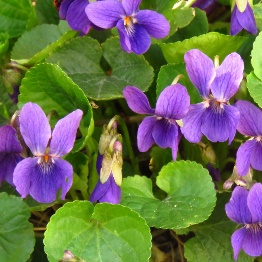 aké  nebo             také očká        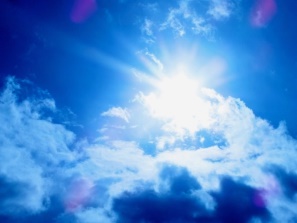 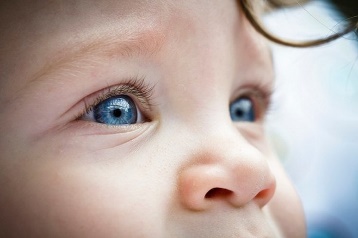 aká tráva      také šaty   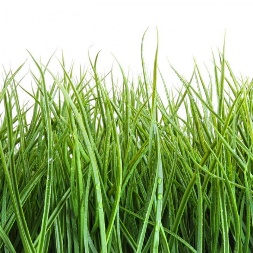 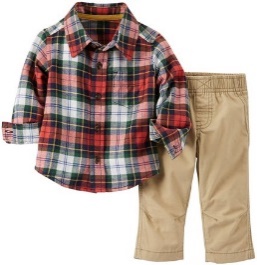 hrej ma slnko       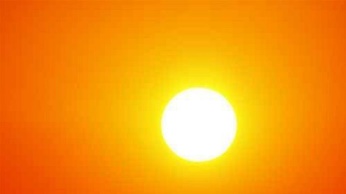 lúčik zlatý   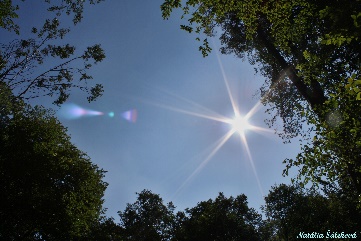 Zdroje :  Básnička – Krista Bendová                Obrázky – internet                 Úprava - Olšiaková